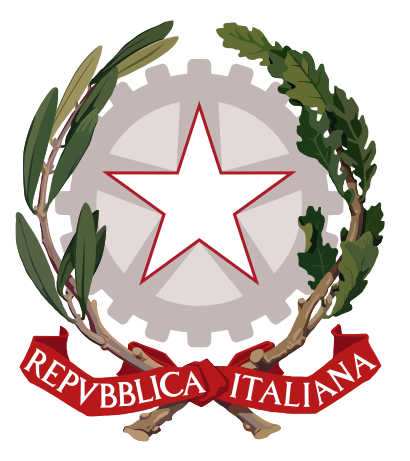 Ministero dell'Istruzione, dell'Università e della RicercaISTITUTO COMPRENSIVO STATALE " " TERESIO OLIVELLI " "VIA ROMA, 9/11  25069 VILLA CARCINA (BS )SCHEDA DI CERTIFICAZIONE DELLE COMPETENZEAL TERMINE DELLA SCUOLA PRIMARIA
Il Dirigente ScolasticoVisto il decreto legislativo 13 aprile 2017, n.62 e, in particolare, l'articolo 9;Visto il decreto ministeriale 3 ottobre 2017, n.742, concernente l'adozione del modello nazionale di certificazione delle competenze per le scuole del primo ciclo di istruzione;Visti gli atti d'ufficio relativi alle valutazioni espresse in sede di scrutinio finale dagli insegnanti di classe al termine del quinto anno di corso della scuola primaria;tenuto conto del percorso scolastico quinquennale;
CERTIFICAche l'alunno/a  
nato/a a   (prov.   ) il  ,
ha frequentato nell'anno scolastico 2017/2018  la classe 5  sez.  , con orario settimanale di  ore;ha raggiunto i livelli di competenza di seguito illustrati. Competenza chiave europeeCompetenze desunte dal PEI (descrivere le competenze attese sulla base del PEI)Livello(1) 1Comunicazione nella madrelingua o lingua di istruzione2Comunicazione nella lingua straniera3Competenza matematica e competenze di base in scienza e tecnologia4Competenze digitali5Imparare ad imparare.6Competenze sociali e civiche7Spirito di iniziativa8Consapevolezza ed espressione culturale8Consapevolezza ed espressione culturale8Consapevolezza ed espressione culturale9L'alunno/a ha inoltre mostrato significative competenze nello svolgimento di attività scolastiche e/o extrascolastiche, relativamente a:L'alunno/a ha inoltre mostrato significative competenze nello svolgimento di attività scolastiche e/o extrascolastiche, relativamente a:L'alunno/a ha inoltre mostrato significative competenze nello svolgimento di attività scolastiche e/o extrascolastiche, relativamente a:Villa Carcina, ( inserire data scrutinio)Il Dirigente ScolasticoMariateresa Boniotti(1) LivelloIndicatori esplicativiA - AvanzatoL’alunno/a svolge compiti e risolve problemi complessi, mostrando padronanza nell’uso delle conoscenze e delle abilità; propone e sostiene le proprie opinioni e assume in modo responsabile decisioni consapevoli.B - IntermedioL’alunno/a svolge compiti e risolve problemi in situazioni nuove, compie scelte consapevoli, mostrando di saper utilizzare le conoscenze e le abilità acquisite.C - BaseL’alunno/a svolge compiti semplici anche in situazioni nuove, mostrando di possedere conoscenze e abilità fondamentali e di saper applicare basilari regole e procedure apprese.D - InizialeL’alunno/a, se opportunamente guidato/a, svolge compiti semplici in situazioni note.